* * *RESOLUTION NO. 19-518:Authorizing Intervention In The Matter Of Columbia Gas Of Ohio’s Letter Of Notification For The Marysville Connector Pipeline Project, Before The Ohio Power Siting Board, Case No. 19-2148-Ga-Bln On Behalf Of Union County, OhioWhereas, Union County has been served with a copy of Columbia Gas of Ohio, Inc.’s Letter of Notification in Ohio Power Siting Board Case No. 19-2148-GA-BLN by U.S. mail to its County Commissioners and to its County Administrator by letters dated December 20, 2019 and supplemented by a letter dated December 24, 2019; andWhereas, Columbia Gas of Ohio published its Notice of Proposed Major Utility Facility in the Marysville Journal Tribune December 23, 2019 edition; andWhereas, the entirety of the proposed Marysville Connector Pipeline Project is within Union County; and Whereas, the county commissioners are the principal executive officers of the county; andWhereas, the members of the Board of County Commissioners, Union County, Ohio, are entitled to receive service of a copy of Columbia Gas of Ohio’s application in Case No. 19-2148-GA-BLN under R.C. §4906.06(B); and Whereas, the Board of County Commissioners, Union County, Ohio, has responsibility for leadership and guidance for more than 57,000 residents regarding economic well-being, including promoting development of infrastructure not only to support existing business and industry but also to attract new economic investment; and Whereas, this Board of County Commissioners has determined that Union County faces an imminent shortfall in natural gas capacity;Based upon the foregoing, this Board of County Commissioners FINDSA.	That this Board has a particular perspective on matters related to areas in Union County with the greatest potential for growth; existing and potential infrastructure developments other than natural gas that may affect future development; and input from local economic development activities; andB.	That this Board can contribute to a just and prompt resolution of the issues involved in this proceeding without unduly delaying or prejudicing any existing party; andC.	That this Board has valuable and relevant experience and knowledge regarding local conditions regarding this matter, including whether the Project as proposed is in the public interest, and whether the Project meets the current and future needs of a region, including Union County, with constrained natural gas capacity.Now, Therefore, Be It Resolved by The Board of County Commissioners, Union County, Ohio, That:Section 1.	Union County, Ohio, through this Board of County Commissioners, shall intervene in Ohio Power Siting Board Case No. 19-2148-GA-BLN, involving the Columbia Gas of Ohio, Inc.’s Letter of Notification regarding the proposed Marysville Connector Pipeline Project.Section 2.	The then current president or other member of this Board, as may be designated from time to time is authorized to sign documents as may be necessary and appropriate for the prompt and efficient presentation of the County’s position in this matter. Section 3.	The Board finds and determines that all of its formal actions concerning and relating to adopting this Resolution occurred in an open meeting of this Board, and that all deliberations of this Board that resulted in such formal action were in meetings open to the public and in compliance with all legal requirements including Revised Code §121.22.A motion was made by Charles Hall and seconded by Christiane Schmenk that this resolution be adopted and carried by the following vote:		Steve Stolte, YeaCharles Hall, YeaChristiane Schmenk, Yea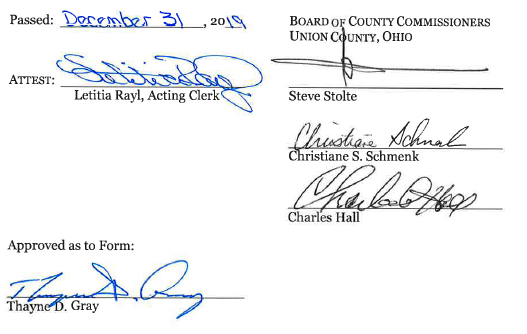 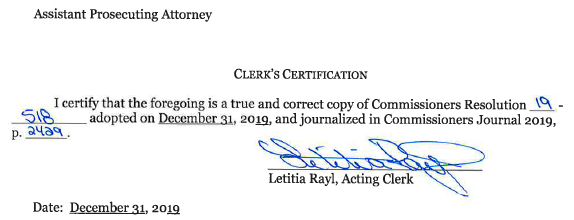 * * *